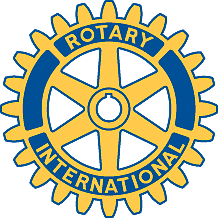 Rotary Club of Carleton Place and Mississippi Mills       Meeting of April 22nd, 2013 Tony Pacheco gave a presentation to the club about support for the elderly.